Об утверждении Административного регламента предоставления муниципальной услуги «Техническая эксплуатация, содержание и ремонтлиний уличного освещения на территории сельского поселения Миякибашевский сельсовет муниципального района Миякинский район  Республики Башкортостан»  	В соответствии с Федеральным законом от 27.07.2010 г. № 210-ФЗ «Об организации предоставления государственных и муниципальных услуг», № 61 от 28.11.2012 г., Уставом сельского поселения Миякибашевский сельсовет муниципального района Миякинский район  Республики Башкортостан, инструкцией по проектированию наружного освещения городов, поселков и сельских населенных пунктов (СН541-82 Госгражданстроя)                                           постановляю: 1. Утвердить Административный регламент предоставления муниципальной услуги «Техническая эксплуатация, содержание и ремонт линий уличного освещения на территории  сельского поселения Миякибашевский сельсовет муниципального района Миякинский район  Республики Башкортостан».2. Контроль за исполнением настоящего постановления оставляю за собой.Глава сельского поселения             				М.Б. СарраховУтвержден постановлением администрация сельского поселения Миякибашевский сельсовет муниципального района Миякинский район Республики Башкортостанот 28.01.2014 №7                  Административный регламент   предоставления  муниципальной   функции  «Техническая эксплуатация, содержание и ремонт линий уличного освещения на территории сельского поселения Миякибашевский сельсовет муниципального района Миякинский район  Республики Башкортостан»                                                                 1. Общие положения1.1	Настоящий административный регламент предоставления муниципальной услуги (далее - Регламент) «Техническая эксплуатация, содержание и ремонт линий уличного освещения» (далее - муниципальная услуга) разработан в целях повышения качества предоставления и доступности муниципальной услуги, создания комфортных условий для ее получения.Регламент определяет порядок, сроки и последовательность действий (административных процедур) при предоставлении муниципальной услуги.1.2.	Предоставление муниципальной услуги осуществляются в соответствии с:- Федеральным законом от 06.10.2003 N 131-ФЗ "Об общих принципах организации местного самоуправления в Российской Федерации";- Федеральным законом от 02.05.2006 N 59-ФЗ "О порядке рассмотрения обращений граждан Российской Федерации";- СНиП 23-05-95 «Естественное и искусственное освещение»;- Инструкции по проектированию наружного освещения городов, поселков и сельских населенных пунктов (СН541-82 Госгражданстроя);	- Правилами технической эксплуатации электроустановок потребителей, утвержденными Приказом Министерства энергетики РФ от 13.01.2003 года  № 6; 	- Правилами технической эксплуатации электрических станций и сетей РФ, утвержденными Приказом Минэнерго России от 19.06.2003 года № 229;	- Правилами устройства электроустановок, утвержденными Приказом Минэнерго России от 20.06.2003 года № 242;    - Уставом сельского поселения Миякибашевский сельсовет муниципального района Миякинский район  Республики Башкортостан (далее - Устав).1.3.	Предоставление муниципальной услуги осуществляет Администрация сельского поселения Миякибашевский сельсовет муниципального района Миякинский район  Республики Башкортостан, посредством заключения муниципальных контрактов и гражданско-правовых договоров с организациями и индивидуальными предпринимателями (далее – Организации).1.4.	Результатом предоставления муниципальной услуги является создание комфортных условий проживания граждан, обеспечение безопасных условий движения автотранспорта и пешеходов в ночное и вечернее время, снижение криминальной обстановки, улучшение эстетического облика улиц населенных пунктов поселения.2.Информирование о порядке предоставления муниципальной услуги2.1 Информация о порядке предоставления муниципальной услуги предоставляется непосредственно в помещении Администрации сельского поселения Миякибашевский сельсовет муниципального района Миякинский район  Республики Башкортостан, а также с использованием средств телефонной связи. прием заявителей осуществляется по адресу: Республика Башкортостан, Миякинский район, село Анясево, ул. Центральная, д. 5Телефон, факс: 8(34788) 2-54-41, 2-54-49. Сайт в сети Интернет:  http://sp-miyakibash.ru/ адрес электронной почты anias_sel@mail.ru   График работы Администрации:Понедельник – пятница: с 9.00 до 18.00  часов, обед с 13.00 до 15.00 часоввыходные дни: суббота, воскресенье2.2. Информация, предоставляемая заинтересованным лицам о муниципальной услуге, является открытой и общедоступной.Основными требованиями к информированию заинтересованным лицам являются:-достоверность и полнота информирования;-четкость в изложении информации;-удобство и доступность получения информации;-оперативность предоставления информации.        2.4	Порядок получения информации Заявителем по вопросам предоставления муниципальной услуги:информация о муниципальной услуге предоставляется Заявителю по запросу (по письменному запросу - в письменном виде, не позднее 30 дней с момента поступления запроса; по устному запросу - в устной форме в момент обращения).3.Административные процедуры 	Граждане могут сообщить о неисправностях работы системы освещения улиц (обрыв проводов, повреждение опор, наличие неработающих светильников (фонарей) и др.) по телефонам организаций, оказывающих услуги, либо по телефонам в администрацию 8(34788) 2-54-41, 2-54-49. 	В своем сообщении необходимо указать характер, место и время обнаружения повреждения или неисправности.3.1 Последовательность действий (административных процедур) при предоставлении муниципальной услуги отражены в схеме  (Приложение №1):- анализ работы за предшествующий год и поступивших  обращений граждан и юридических лиц;- подготовка расчета затрат на содержание существующих линий наружного освещения;- подготовка расчета затрат на проведение текущего, капитального ремонта или реконструкции;- заключение муниципального контракта, гражданского договора на содержание линий наружного освещения;-заключение муниципального контракта, гражданского договора на приобретение электроэнергии для наружного освещения;- заключение муниципальных контрактов, гражданских договоров на текущий, капитальный ремонт, реконструкцию линий наружного освещения;- проведение обследования состояния работы линий наружного освещения;- приемка выполненных работ по текущему, капитальному ремонту или реконструкции линий наружного освещения;- подготовка документов на приемку в эксплуатацию линий наружного освещения;- анализ выполненных работ.3.2. Процедура подготовки расчетов затрат на содержание линий наружного освещения включает в себя следующие полномочия:	- паспортизация сетей уличного освещения сельского поселения Миякибашевский сельсовет муниципального района Миякинский район  Республики Башкортостан, с указанием  количества светильников, расположенных на улицах, и установленной мощности;	- подготовка расчета затрат на содержание линий наружного освещения;- подготовка расчета затрат на приобретение электроэнергии для наружного освещения;	- установление объема финансирования, необходимого для организации освещения улиц сельского поселения Миякибашевский сельсовет муниципального района Миякинский район  Республики Башкортостан;	- подготовка заявки на размещение муниципального заказа на проведение работ по содержанию линий наружного освещения.	3.3.Процедура подготовки расчетов затрат на проведение работ по текущему, капитальному ремонту или реконструкции включает в себя следующие полномочия:	- определение объема финансирования, необходимого для проведения работ по текущему, капитальному ремонту, реконструкции;	- подготовка проектно-сметной документации на проведение текущего, капитального ремонта, реконструкции;- подготовка заявки на размещение муниципального заказа на проведение работ по капитальному ремонту линий наружного освещения.3.4. Процедура проведения обследования состояния работы линий наружного освещения включает в себя следующие полномочия:-  проведение плановой и внеплановой проверки наружного освещения;            - контроль за работой Исполнителя и специализированных предприятий по освещению улиц;                    - участие в инвентаризации существующих сетей уличного освещения на территории сельского поселения Миякибашевский сельсовет муниципального района Миякинский район  Республики Башкортостан согласно акта, Приложение № 2;            -   контроль  потребления электроэнергии уличным освещением;	- контроль за своевременностью включения и выключения светильников уличного освещения;	-   составление актов проведения проверок;	-  приемка выполненных работ по содержанию линий наружного освещения;	-   приемка объемов фактического потребления электроэнергии наружным освещением.3.5. Процедура приемки выполненных работ по текущему, капитальному ремонту или реконструкции линий наружного освещения включает в себя следующие полномочия:	- контроль за работой по текущему, капитальному ремонту или реконструкции линий наружного освещения;	- контроль за деятельностью специализированного предприятия, осуществляющего работы по текущему, капитальному ремонту или реконструкции линий наружного освещения;	- приемка выполненных работ по текущему, капитальному ремонту или реконструкции линий наружного освещения.	3.6. Подготовка документов на приемку в эксплуатацию линий наружного освещения (в т.ч. новых линий наружного освещения) включает в себя следующие полномочия:	- участие в комиссии по приему в эксплуатацию линий наружного освещения;            - участие в комиссии по принятию в муниципальную собственность линий наружного освещения;            - проверка проектно-сметной документации;	- подготовка документов на приемку в эксплуатацию линий наружного освещения.3.7. Процедура проведения анализа выполненных работ включает в себя следующие полномочия:- анализ работы наружного освещения;	- анализ деятельности Исполнителя и специализированных предприятий, обеспечивающих в границах сельского поселения Миякибашевский сельсовет муниципального района Миякинский район  Республики Башкортостан освещение улиц;	- анализ соблюдения графика включения и выключения светильников уличного освещения;	- анализ лимита потребления электроэнергии уличным освещением.3.8. В соответствии с Федеральным  законом № 94-ФЗ от 21.07.2005 года «О размещении заказов на поставки товаров, выполнение работ, оказание услуг для государственных и муниципальных нужд» подготавливаются документы на размещение муниципальных заказов:	- на содержание линий наружного освещения;	- на приобретение электроэнергии для наружного освещения;	- на проведение работ по текущему ремонту линий наружного освещения;	- на проведение работ по капитальному ремонту линий наружного освещения;	- на проведение работ по реконструкции линий наружного освещения;	- на проведение работ по новому строительству линий наружного освещения.	3.9. Муниципальный контракт на приобретение электроэнергии для наружного освещения заключается с учетом существующих и вновь вводимых в эксплуатацию светильников.4.Порядок и формы контроля за предоставлением муниципальной услуги4.1 Текущий контроль осуществляется главой сельского поселения Миякибашевский сельсовет муниципального района Миякинский район  Республики Башкортостан в процессе подготовки документов для выполнения работ.4.2 Предметом проверок является качество и доступность муниципальной услуги (соблюдение сроков оказания, условий ожидания приема, порядка информирования о муниципальной услуге, обоснованность отказов в предоставлении муниципальной услуги, отсутствие избыточных административных действий). В целях контроля могут проводиться опросы получателей муниципальной услуги. Результаты проверок комиссия предоставляет главе администрации.4.3 Контроль за исполнением муниципальной услуги со стороны граждан, их объединений и организаций осуществляется в порядке и формах, установленных Федеральным законом от 02.05.2006 № 59-ФЗ "О порядке рассмотрения обращений граждан Российской Федерации".5.Порядок обжалования действий (бездействия) и решений, осуществляемых (принятых) при предоставлении муниципальной услугиЗаявитель может обратиться с жалобой на решение или действие (бездействие), осуществляемое (принятое) на основании настоящего Регламента, устно или письменно к главе администрации сельского поселения Миякибашевский сельсовет муниципального района Миякинский район  Республики Башкортостан.        5.2	Заявитель вправе обжаловать решения, принятые в ходе предоставления муниципальной услуги, действия или бездействия должностных лиц администрации сельского поселения Миякибашевский сельсовет муниципального района Миякинский район  Республики Башкортостан в судебном порядке.Приложение №1 к Административному регламенту по предоставлению муниципальной услуги «Техническая эксплуатация, содержание и ремонт линий уличного освещения»Схема  организации освещения улицсельского поселения Миякибашевский сельсовет муниципального района Миякинский район  Республики Башкортостан Приложение №2 к Административному регламенту по предоставлению муниципальной     услуги «Техническая эксплуатация, содержание и ремонт линий уличного освещения»АКТинвентаризации улиц наружного освещениясельского поселения Миякибашевский сельсоветот ______________ г.БАШKОРТОСТАН РЕСПУБЛИКАҺЫМИӘКӘ РАЙОНЫМУНИЦИПАЛЬ РАЙОНЫНЫҢ МИӘКӘБАШ АУЫЛ СОВЕТЫАУЫЛ БИЛӘМӘҺЕХАКИМИӘТЕ 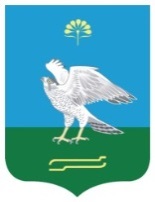 АДМИНИСТРАЦИЯСЕЛЬСКОГО ПОСЕЛЕНИЯ МИЯКИБАШЕВСКИЙ СЕЛЬСОВЕТ МУНИЦИПАЛЬНОГО РАЙОНА МИЯКИНСКИЙ РАЙОН РЕСПУБЛИКИ БАШКОРТОСТАНҠАРАРПОСТАНОВЛЕНИЕ28 ғинуар 2014 й.№ 728 января 2014 г.№ п/пНазвание улицыПротяженность улицы, км.Протяженность освященных улицыКол-во светильников, шт.Пульт управления системы наружного освящения, шт.1.2.3.4.5.Итого:Итого:Доля освещенности, %Доля освещенности, %Доля освещенности, %Доля освещенности, %ВыводВыводВыводРекомендации Рекомендации Состав комиссии:Состав комиссии:Состав комиссии:Состав комиссии: Председатель Председатель Председатель Председатель(подпись)(Ф.И.О.) член член член член(подпись)(Ф.И.О.) член член член член(подпись)(Ф.И.О.)